Story Stretchers: Bears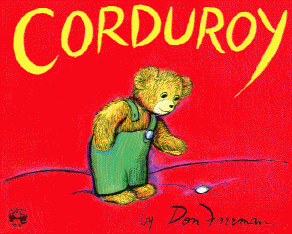 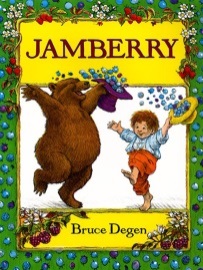 Lesson Plan June 12th- June 16th Classroom: Infant Week 3             Topic: Corduroy & JamberryMondayTuesdayWednesdayThursdayFridayCircle TimeCircle TimeSong: Good Morning SongBook: CorduroySong: Good Morning SongBook: CorduroySong: Good Morning SongBook: JamberrySong: Good Morning SongBook: JamberrySong: Good Morning SongBook: JamberryCreative ArtsCreative ArtsColor a bear  with brown paintSponge paintingPurple bubblesBear Feet ArtFinger painting with purple paintingMusic & MovementMusic & MovementInfants reach out to toy & show their Likes/ dislikesRespond to new faceSpecial Music and Movement with Ms. StellyMake sounds in response to musicMirror pull ups to strengthen arm & motor skillsOutdoor ActivityOutdoor ActivityPurple shaving cream  Special Guest:Soccer ShotsNature WalkSensory bagWater PlayMath & SciencePurple Jell-O in a bagPurple Jell-O in a bagPurple Jell-O in a bagPurple Jell-O in a bagPurple Jell-O in a bagSensory Big Buttons, Yarn , felt Big Buttons, Yarn , felt Big Buttons, Yarn , felt Big Buttons, Yarn , felt Big Buttons, Yarn , feltDramatic PlayInfants imitate simple play in kitchen centerInfants imitate simple play in kitchen centerInfants imitate simple play in kitchen centerInfants imitate simple play in kitchen centerInfants imitate simple play in kitchen centerSpecial ActivitiesMonday: Buggy Walk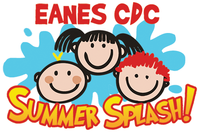 Tuesday: Soccer ShotsWednesday: Music w/ Ms. StellyThursday: Gym Friday: Water DayEveryday: Gym and Thursdays w/ Ms. McIvor or Ms. EggersMonday: Buggy WalkTuesday: Soccer ShotsWednesday: Music w/ Ms. StellyThursday: Gym Friday: Water DayEveryday: Gym and Thursdays w/ Ms. McIvor or Ms. EggersMonday: Buggy WalkTuesday: Soccer ShotsWednesday: Music w/ Ms. StellyThursday: Gym Friday: Water DayEveryday: Gym and Thursdays w/ Ms. McIvor or Ms. EggersMonday: Buggy WalkTuesday: Soccer ShotsWednesday: Music w/ Ms. StellyThursday: Gym Friday: Water DayEveryday: Gym and Thursdays w/ Ms. McIvor or Ms. EggersMonday: Buggy WalkTuesday: Soccer ShotsWednesday: Music w/ Ms. StellyThursday: Gym Friday: Water DayEveryday: Gym and Thursdays w/ Ms. McIvor or Ms. Eggers